	远程早期干预（Remote EI）同意书和 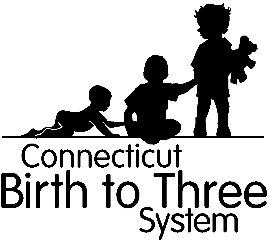 	预先授权（PA）申请表使用 Remote EI 的家庭同意书：本人了解本人的看诊将会通过电话或安全视频连接远程完成。本人已获得技术支持，以便有效进行看诊。本人了解将针对 Remote EI 看诊收取本人的家庭费用分担费（如有）。本人明白本人可以随时撤销本同意书。正楷书写姓名：			签名：			 日期： 		~~~~~~~~~~~~~~~~~~~~~~~~~~~~~~~参与 EI 计划，请填写此表格、扫描并通过邮件将其发送至 CTBirth23@ct.gov。  本人撤销此同意书： 	正楷书写姓名：			签名：			 日期： 		计划名称：计划名称：儿童姓名：儿童姓名：Birth to Three 编号：开始日期：开始日期：计划结束日期：计划结束日期：服务类型：  评估/评定  IFSP  EITS   S@NC F2FIFSP：第六部分（除非放弃）IFSP：第六部分（除非放弃）IFSP：第六部分（除非放弃）IFSP：第六部分（除非放弃）IFSP：第六部分（除非放弃）原因：  免疫受损的家庭： 劳动力短缺： 宣布紧急状态在下方为每个选择提供更多的详细信息：原因：  免疫受损的家庭： 劳动力短缺： 宣布紧急状态在下方为每个选择提供更多的详细信息：原因：  免疫受损的家庭： 劳动力短缺： 宣布紧急状态在下方为每个选择提供更多的详细信息：原因：  免疫受损的家庭： 劳动力短缺： 宣布紧急状态在下方为每个选择提供更多的详细信息：原因：  免疫受损的家庭： 劳动力短缺： 宣布紧急状态在下方为每个选择提供更多的详细信息：将使用哪种技术，如果不在 Office of Early Childhood（OEC，幼儿办公室）列表中，您如何确定 Health Insurance Portability and Accountability Act（HIPAA，健康保险流通与责任法案）合规性  符合 HIPAA 的基于网络的申请：___________________________________  电话 其他（请说明）：将使用哪种技术，如果不在 Office of Early Childhood（OEC，幼儿办公室）列表中，您如何确定 Health Insurance Portability and Accountability Act（HIPAA，健康保险流通与责任法案）合规性  符合 HIPAA 的基于网络的申请：___________________________________  电话 其他（请说明）：将使用哪种技术，如果不在 Office of Early Childhood（OEC，幼儿办公室）列表中，您如何确定 Health Insurance Portability and Accountability Act（HIPAA，健康保险流通与责任法案）合规性  符合 HIPAA 的基于网络的申请：___________________________________  电话 其他（请说明）：将使用哪种技术，如果不在 Office of Early Childhood（OEC，幼儿办公室）列表中，您如何确定 Health Insurance Portability and Accountability Act（HIPAA，健康保险流通与责任法案）合规性  符合 HIPAA 的基于网络的申请：___________________________________  电话 其他（请说明）：将使用哪种技术，如果不在 Office of Early Childhood（OEC，幼儿办公室）列表中，您如何确定 Health Insurance Portability and Accountability Act（HIPAA，健康保险流通与责任法案）合规性  符合 HIPAA 的基于网络的申请：___________________________________  电话 其他（请说明）：仅 Office of Early Childhood：仅 Office of Early Childhood：仅 Office of Early Childhood：仅 Office of Early Childhood：仅 Office of Early Childhood：Date request received:Date returned to program:       Approved Denial Reason:Need Additional Information:Approved Denial Reason:Need Additional Information:Authorized Signature and Date:Authorized Signature and Date: